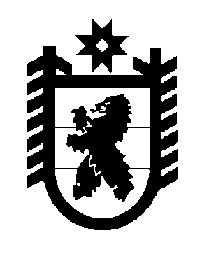 Российская Федерация Республика Карелия    ПРАВИТЕЛЬСТВО РЕСПУБЛИКИ КАРЕЛИЯРАСПОРЯЖЕНИЕот  20 июня 2017 года № 349р-Пг. Петрозаводск В целях оказания содействия избирательным комиссиям в организации подготовки и проведения выборов Главы Республики Карелия 10 сентября 2017 года, руководствуясь Федеральным законом от 12 июня 2002 года                 № 67-ФЗ «Об основных гарантиях избирательных прав и права на участие в референдуме граждан Российской Федерации» и Законом Республики Карелия от 25 мая 2017 года №  2122-ЗРК «О выборах Главы Республики Карелия»:1. Рекомендовать обеспечить в установленном порядке:Отделению – Национальному банку по Республике Карелия Северо-Западного главного управления Центрального банка Российской Федерации (в случае отсутствия подразделений Отделения – Национального банка по Республике Карелия Северо-Западного главного управления Центрального банка Российской Федерации – Карельскому отделению № 8628 публичного акционерного общества «Сбербанк России») – открытие счетов избирательных комиссий для осуществления операций со средствами бюджета Республики Карелия, выделяемыми на подготовку и проведение выборов Главы Республики Карелия;Карельскому отделению № 8628 публичного акционерного общества «Сбербанк России» – открытие специальных избирательных счетов кандидатов на должность Главы Республики Карелия.2. Министерству здравоохранения Республики Карелия, Министерству социальной защиты, труда и занятости Республики Карелия,  Министерству сельского, рыбного и охотничьего хозяйства Республики Карелия  обеспечить, а Министерству внутренних дел по Республике Карелия, Управлению Федеральной службы исполнения наказаний по Республике Карелия, военному комиссариату Республики Карелия, Пограничному управлению Федеральной службы безопасности Российской Федерации по Республике Карелия рекомендовать обеспечить:а) в порядке и сроки, установленные статьей 17  Федерального закона «Об основных гарантиях избирательных прав и права на участие в референдуме граждан Российской Федерации», статьей 21 Закона Республики Карелия «О выборах Главы Республики Карелия» и нормативными правовыми актами Центральной избирательной комиссии Российской Федерации, Центральной избирательной комиссии Республики Карелия, – представление сведений для составления и уточнения списков избирателей в пределах установленной компетенции;б) в порядке и сроки, установленные статьей 14 Федерального закона «Об основных гарантиях избирательных прав и права на участие в референдуме граждан Российской Федерации», статьей 20 Закона Республики Карелия «О выборах Главы Республики Карелия», – содействие образованию избирательных участков в местах временного пребывания избирателей (больницах, санаториях, домах отдыха, местах содержания под стражей подозреваемых и обвиняемых и в других местах временного пребывания), в труднодоступных или отдаленных местностях, на судах, которые будут находиться в день голосования в плавании, а также содействие в доставке протоколов соответствующих участковых избирательных комиссий об итогах голосования в вышестоящие избирательные комиссии и в передаче данных указанных протоколов в вышестоящие избирательные комиссии по техническим каналам связи, в доставке избирательных бюллетеней и иной избирательной документации в участковые избирательные комиссии, сформированные на указанных избирательных участках.3. Предложить военному комиссариату Республики Карелия, Пограничному управлению Федеральной службы безопасности Российской Федерации по Республике Карелия, Министерству внутренних дел по Республике Карелия, командованию военной комендатуры гарнизона 3 разряда г. Петрозаводска принять меры по обеспечению избирательных прав граждан, проходящих службу в соответствующих органах и воинских частях, а также проживающих на территории расположения воинских частей (по подчиненности).4. Рекомендовать Министерству внутренних дел по Республике Карелия в пределах установленной компетенции обеспечить:а) охрану общественного порядка и общественную безопасность в период подготовки и проведения выборов Главы Республики Карелия, в том числе на безвозмездной основе – охрану помещений избирательных комиссий, помещений для голосования и по запросам избирательных комиссий – избирательных документов при их перевозке и доставке;б) предоставление по запросам Центральной избирательной комиссии Республики Карелия сведений о наличии у кандидатов на должность Главы Республики Карелия имеющихся или имевшихся судимостей (дата постановления приговора, наименование суда, постановившего приговор, номер пункта, части и статьи Уголовного  кодекса Российской Федерации (уголовного кодекса, принятого в соответствии с Основами уголовного законодательства Союза ССР и союзных республик), в соответствии с которыми был осужден кандидат, срок и вид наказания, дата освобождения из мест лишения свободы (отбытия наказания, уплаты штрафа), сведения о судимости по уголовному закону иностранного государства за деяние, признаваемое преступлением в соответствии с Уголовным  кодексом Российской Федерации), а также сведений о фактах привлечения кандидатов к административной ответственности за совершение административных правонарушений, предусмотренных  статьями 20.3 и 20.29   Кодекса Российской Федерации об административных правонарушениях (дата постановления по делу об административном правонарушении, наименование органа (должностного лица), вынесшего постановление по делу об административном правонарушении, номер части и статьи Кодекса Российской Федерации об административных правонарушениях, которые предусматривают административную ответственность за совершение административного правонарушения, вид наказания);в) принятие неотложных мер по пресечению противоправной агитационной деятельности, предотвращению изготовления подложных и незаконных предвыборных агитационных материалов и их изъятию, установлению изготовителей и распространителей указанных материалов, источников их оплаты, выявлению участников иной противоправной агитационной деятельности, а также своевременное информирование соответствующих избирательных комиссий о выявленных фактах и принятых мерах, своевременное направление материалов в суд.5. Предложить Управлению Федеральной службы исполнения наказаний по Республике Карелия, Министерству внутренних дел по Республике Карелия:а) оказывать содействие избирательным комиссиям в обеспечении избирательных прав граждан Российской Федерации при голосовании подозреваемых и обвиняемых в совершении преступлений граждан, находящихся в местах содержания под стражей, граждан, содержащихся в специальных учреждениях для лиц, подвергнутых административному аресту, а также лиц, находящихся под домашним арестом;б) принять меры по выполнению требований пункта 21  Положения о паспорте гражданина Российской Федерации, утвержденного постановлением Правительства Российской Федерации от 8 июля 1997 года № 828 «Об утверждении Положения о паспорте гражданина Российской Федерации, образца бланка и описания паспорта гражданина Российской Федерации», и постановления Правительства Российской Федерации                  от 2 июля 2003 года № 391 «О порядке выдачи гражданам Российской Федерации, находящимся в местах содержания под стражей подозреваемых и обвиняемых, справки для участия в выборах или в референдуме».6. Министерству внутренних дел по Республике Карелия, Управлению Федеральной службы безопасности Российской Федерации по Республике Карелия предложить принимать незамедлительные меры по пресечению экстремистской и иной противоправной агитационной деятельности, в том числе возбуждающей социальную, расовую, национальную, религиозную ненависть и вражду, а также своевременно информировать избирательные комиссии о выявленных фактах и принятых мерах.Рекомендовать Министерству внутренних дел по Республике Карелия обеспечить своевременное направление в суд материалов о соответствующих административных правонарушениях.7. Предложить Карельскому филиалу публичного акционерного общества междугородной и международной электрической связи «Ростелеком» принять меры по бесперебойному функционированию сегмента сети связи общего пользования, предназначенного для оказания услуг связи в интересах избирательных комиссий Республики Карелия, в том числе для функционирования Государственной автоматизированной системы Российской Федерации «Выборы».8. Рекомендовать Отделу Государственной фельдъегерской службы Российской Федерации в г. Петрозаводске, Управлению специальной связи по Республике Карелия – филиалу федерального государственного унитарного предприятия «Главный центр специальной связи» обеспечить оперативную доставку избирательной документации и иных отправлений избирательных комиссий, а также предоставление избирательным комиссиям услуг федеральной фельдъегерской связи и специальной связи по тарифам, установленным для федеральных органов государственной власти и их территориальных органов.9. Рекомендовать Управлению Федеральной службы по надзору в сфере связи, информационных технологий и массовых коммуникаций по Республике Карелия направлять в Центральную избирательную комиссию Республики Карелия перечни государственных и муниципальных организаций, осуществляющих теле- и (или) радиовещание, государственных и муниципальных периодических печатных изданий.10. Рекомендовать Управлению Федеральной службы по надзору в сфере связи, информационных технологий и массовых коммуникаций по Республике Карелия в пределах своей компетенции:а) своевременно принимать надлежащие меры, включая направление в суд материалов о соответствующих административных правонарушениях, в отношении организаций, осуществляющих теле- и (или) радиовещание, редакций периодических печатных изданий, редакций сетевых изданий, нарушивших требования Федерального закона «Об основных гарантиях избирательных прав и права на участие в референдуме граждан Российской Федерации», Закона Республики Карелия «О выборах Главы Республики Карелия» в ходе информационного обеспечения выборов, в том числе в связи с установленными избирательными комиссиями фактами несоответствия содержания продукции средств массовой информации требованиям законодательства Российской Федерации и Республики Карелия о выборах;б) при необходимости проводить анализ содержания печатной, аудио- и аудиовизуальной продукции средств массовой информации, изготовляемой и (или) распространяемой на территории Республики Карелия, с целью определения соответствия ее содержания требованиям законодательства Российской Федерации и Республики Карелия о выборах;в) осуществлять оперативное представление избирательным комиссиям по их запросам документов о регистрации средств массовой информации и (или) наличии лицензий на вещание, а также иных материалов, относящихся к деятельности средств массовой информации.11. Министерству финансов Республики Карелия, Министерству экономического развития и промышленности Республики Карелия, Министерству образования Республики Карелия, Государственному контрольному комитету Республики Карелия, Государственному комитету Республики Карелия по управлению государственным имуществом и организации закупок откомандировывать, а Министерству внутренних дел по Республике Карелия, Управлению Министерства юстиции Российской Федерации по Республике Карелия, Управлению Федеральной службы безопасности Российской Федерации по Республике Карелия, Управлению Федеральной налоговой службы по Республике Карелия,  филиалу федерального государственного бюджетного учреждения «Федеральная кадастровая палата Федеральной службы государственной регистрации, кадастра и картографии» по Республике Карелия, Управлению Федеральной службы по надзору в сфере связи, информационных технологий и массовых коммуникаций по Республике Карелия, Карельской таможне, Отделению – Национальному банку по Республике Карелия Северо-Западного главного управления Центрального банка Российской Федерации, Карельскому отделению № 8628 публичного акционерного общества «Сбербанк России» рекомендовать откомандировывать специалистов по запросу Центральной избирательной комиссии Республики Карелия для работы в контрольно-ревизионной службе при Центральной избирательной комиссии Республики Карелия.12. Рекомендовать Управлению Федеральной налоговой службы по Республике Карелия, Управлению Министерства юстиции Российской Федерации по Республике Карелия, Министерству внутренних дел по Республике Карелия по запросу Центральной избирательной комиссии Республики Карелия в пределах установленной компетенции обеспечивать проверку сведений, указанных гражданами и юридическими лицами при внесении (перечислении) добровольных пожертвований в избирательные фонды кандидатов на должность Главы Республики Карелия, а также сообщать о результатах проверки в Центральную избирательную комиссию Республики Карелия в установленном законом порядке.13. Рекомендовать Управлению Федеральной налоговой службы по Республике Карелия, филиалу федерального государственного бюджетного учреждения «Федеральная кадастровая палата Федеральной службы государственной регистрации, кадастра и картографии» по Республике Карелия по запросам Центральной избирательной комиссии Республики Карелия в пределах своей компетенции обеспечивать проверку достоверности сведений о размере и об источниках доходов, об участии в капитале коммерческих организаций, а также о недвижимом имуществе, принадлежащем кандидату на должность Главы Республики Карелия на праве собственности (в том числе совместной собственности).14. Министерству внутренних дел по Республике Карелия рекомендовать обеспечить, а Министерству сельского, рыбного и охотничьего хозяйства Республики Карелия обеспечить по запросам Центральной избирательной комиссии Республики Карелия в пределах своей компетенции проверку достоверности сведений о транспортных средствах, принадлежащих кандидатам на праве собственности (в том числе совместной собственности).15. Рекомендовать государственному учреждению – Отделению Пенсионного фонда Российской Федерации по Республике Карелия по запросам Центральной избирательной комиссии Республики Карелия в порядке и сроки, установленные пунктом 161 статьи 20   Федерального закона «Об основных гарантиях избирательных прав и права на участие в референдуме граждан Российской Федерации», представлять сведения о численности избирателей, являющихся инвалидами, с указанием групп инвалидности, на территории Республики Карелия.16. Рекомендовать органам местного самоуправления муниципальных районов и городских округов в Республике Карелия  разработать на период выборов Главы Республики Карелия план организационно-технических мероприятий, связанных с подготовкой и проведением выборов, и обеспечить его выполнение.17. Органам исполнительной власти Республики Карелия поручить, а органам местного самоуправления в Республике Карелия рекомендовать:а) предоставлять избирательным комиссиям на безвозмездной основе необходимые помещения, включая помещения для голосования и хранения избирательной документации (в том числе обеспечивать охрану этих помещений и избирательной документации), транспортные средства, средства связи и техническое оборудование, а также оказывать иное содействие, направленное на обеспечение исполнения избирательными комиссиями полномочий по обеспечению гарантий избирательных прав граждан Российской Федерации;б) при проведении голосования, в том числе досрочного, в труднодоступных и отдаленных местностях, а также вне помещения для голосования предоставлять соответствующим избирательным комиссиям достаточное количество транспортных средств с числом посадочных мест, необходимым для обеспечения равной возможности прибытия к месту голосования не менее чем двум членам избирательных комиссий с правом совещательного голоса, а также наблюдателям, выезжающим совместно с членами участковой избирательной комиссии с правом решающего голоса для проведения голосования;в) обеспечить оборудование избирательных участков специальными приспособлениями, позволяющими инвалидам и лицам с ограниченными возможностями здоровья в полном объеме реализовать их избирательные права;г) обеспечить оптимальное функционирование общественного транспорта с целью прибытия избирателей к помещениям для голосования;д) выделять специально оборудованные места для размещения печатных агитационных материалов;е) обеспечивать в установленные законом сроки публикацию информации, связанной с образованием избирательных участков и формированием избирательных комиссий, а также предоставляемой избирательными комиссиями информации о ходе подготовки и проведения выборов, сроках и порядке совершения избирательных действий, сведений о кандидатах на должность Главы Республики Карелия;ж) оказывать содействие избирательным комиссиям при осуществлении ими закупок работ и услуг по изготовлению избирательной документации по тарифам (расценкам), установленным для организаций, финансируемых за счет средств соответствующих бюджетов;з) обеспечить необходимые нормативные технологические условия для бесперебойного функционирования Государственной автоматизированной системы Российской Федерации «Выборы»;и) оказывать необходимое содействие Министерству внутренних дел по Республике Карелия, Управлению Министерства юстиции Российской Федерации по Республике Карелия, Управлению Федеральной налоговой службы России по Республике Карелия, филиалу федерального государственного бюджетного учреждения «Федеральная кадастровая палата Федеральной службы государственной регистрации, кадастра и картографии» по Республике Карелия в осуществлении проверок в рамках их компетенции по запросам избирательных комиссий;к) представлять в избирательные комиссии необходимые сведения об избирателях для составления и уточнения списков избирателей в порядке, установленном Федеральным законом «Об основных гарантиях избирательных прав и права на участие в референдуме граждан Российской Федерации», Законом Республики Карелия «О выборах Главы Республики Карелия» и нормативными правовыми актами Центральной избирательной комиссии Российской Федерации, Центральной избирательной комиссии Республики Карелия;л) осуществить своевременную передачу Управлению Федеральной службы по надзору в сфере связи, информационных технологий и массовых коммуникаций по Республике Карелия необходимых сведений для формирования перечней, указанных в пункте 10 настоящего распоряжения, сведений об организациях, осуществляющих теле- и (или) радиовещание, о периодических печатных изданиях, сетевых средствах массовой информации, учредителями (соучредителями) которых или учредителями (соучредителями) редакций которых на день официального опубликования (публикации) решения о назначении выборов являются государственные органы и организации Республики Карелия, органы местного самоуправления, муниципальные организации, и (или) которым за год, предшествующий дню официального опубликования (публикации) решения о назначении выборов, выделялись бюджетные ассигнования из бюджета Республики Карелия, местного бюджета на их функционирование (в том числе в форме субсидий), с указанием сведений о виде и об объеме таких ассигнований, и (или) в уставном (складочном) капитале которых на день официального опубликования (публикации) решения о назначении выборов имеется доля (вклад) Республики Карелия, муниципального образования (муниципальных образований);м) предусмотреть совместно с Центральной избирательной комиссией Республики Карелия наличие резервных пунктов для голосования с целью организации непрерывности процесса проведения выборов в случаях невозможности работы образованных избирательных участков;
	н) оказывать содействие Центральной избирательной комиссии Республики Карелия и территориальным избирательным комиссиям в обеспечении участковых избирательных комиссий оборудованием, необходимым для применения технологии изготовления протоколов участковых избирательных комиссий об  итогах голосования с машиночитаемым кодом и ускоренного ввода данных протоколов участковых избирательных  комиссий об итогах голосования в Государственную автоматизированную систему Российской Федерации «Выборы» с использованием машиночитаемого кода.18. Государственному комитету Республики Карелия по обеспечению жизнедеятельности и безопасности населения обеспечить, а Главному управлению Министерства Российской Федерации по делам гражданской обороны, чрезвычайным ситуациям и ликвидации последствий стихийных бедствий по Республике Карелия предложить обеспечить контроль за соблюдением пожарной безопасности в помещениях избирательных комиссий и помещениях для голосования.19. Рекомендовать Министерству внутренних дел по Республике Карелия, Управлению Федеральной службы безопасности Российской Федерации по Республике Карелия, Управлению Федеральной службы исполнения наказаний по Республике Карелия провести оперативные совещания по вопросам подготовки и проведения выборов Главы Республики Карелия, создать рабочие группы (штабы) на период подготовки и проведения выборов, разработать комплекс необходимых организационно-технических мероприятий и обеспечить их выполнение. Временно исполняющий обязанности
 Главы Республики Карелия                                                   А.О. Парфенчиков